МУНИЦИПАЛЬНОЕ ОБРАЗОВАНИЕГОРОДСКОЙ ОКРУГ СУРГУТХАНТЫ-МАНСИЙСКОГО АВТОНОМНОГО ОКРУГА – ЮГРЫАДМИНИСТРАЦИЯ ГОРОДАПОСТАНОВЛЕНИЕО внесении изменений в постановление Администрации города от 11.05.2022 № 3651 «Об утверждении Правил землепользования и застройки на территории города Сургута»В соответствии со статьями 31, 33 Градостроительного кодекса Российской Федерации, Законом Ханты-Мансийского автономного округа – Югры 
от 18.04.2007 № 39-оз «О градостроительной деятельности на территории Ханты-Мансийского автономного округа – Югры», Уставом муниципального образования городской округ Сургут Ханты-Мансийского автономного округа – Югры, распоряжением Администрации города от 30.12.2005 № 3686 
«Об утверждении Регламента Администрации города», решением Арбитражного суда Ханты-Мансийского автономного округа – Югры от 31.05.2023 по делу 
№ А75-665/2023, учитывая результаты публичных слушаний (протокол 
публичных слушаний от 15.01.2024 № 232), заключения о результатах публичных слушаний и рекомендации комиссии по градостроительному зонированию 
(протокол заседания комиссии по градостроительному зонированию от 18.01.2024 № 321):1. Внести в постановление Администрации города от 11.05.2022 № 3651 «Об утверждении Правил землепользования и застройки на территории города Сургута» (с изменениями от 18.08.2022 № 6750, 16.09.2022 № 7302, 19.10.2022 № 8279, 09.01.2023 № 01, 16.01.2023 № 282, 18.04.2023 № 2005, 24.08.2023 
№ 4171, 19.09.2023 № 4533, 28.09.2023 № 4645, 08.11.2023 № 5415, 17.11.2023 
№ 5634, 21.12.2023 № 6433, 12.01.2024 № 193) следующие изменения:1.1. В приложении к постановлению изменить границы территориальных зон ОД.1 «Зона размещения объектов административно-делового назначения» 
в результате исключения, Ж.5 «Зона сложившейся застройки жилыми домами смешанной этажности» в результате увеличения на земельном участке 
с кадастровым номером 86:10:0101020:62, расположенном по адресу: город 
Сургут, микрорайон 7, улица Майская, 6/1.1.2. Раздел III приложения к постановлению изложить в новой редакции согласно приложению к настоящему постановлению.2. Департаменту массовых коммуникаций и аналитики разместить 
настоящее постановление на официальном портале Администрации города: www.admsurgut.ru.3. Муниципальному казенному учреждению «Наш город»:3.1. Опубликовать (разместить) настоящее постановление в сетевом 
издании «Официальные документы города Сургута»: docsurgut.ru.3.2. Опубликовать настоящее постановление в газете «Сургутские 
ведомости».4. Настоящее постановление вступает в силу после его официального 
опубликования.5. Контроль за выполнением постановления возложить на заместителя Главы города, курирующего сферу архитектуры и градостроительства.Глава города                                                                                                    А.С. ФилатовПриложениек постановлению Администрации городаот _____________ № ________Раздел III. Карта градостроительного зонирования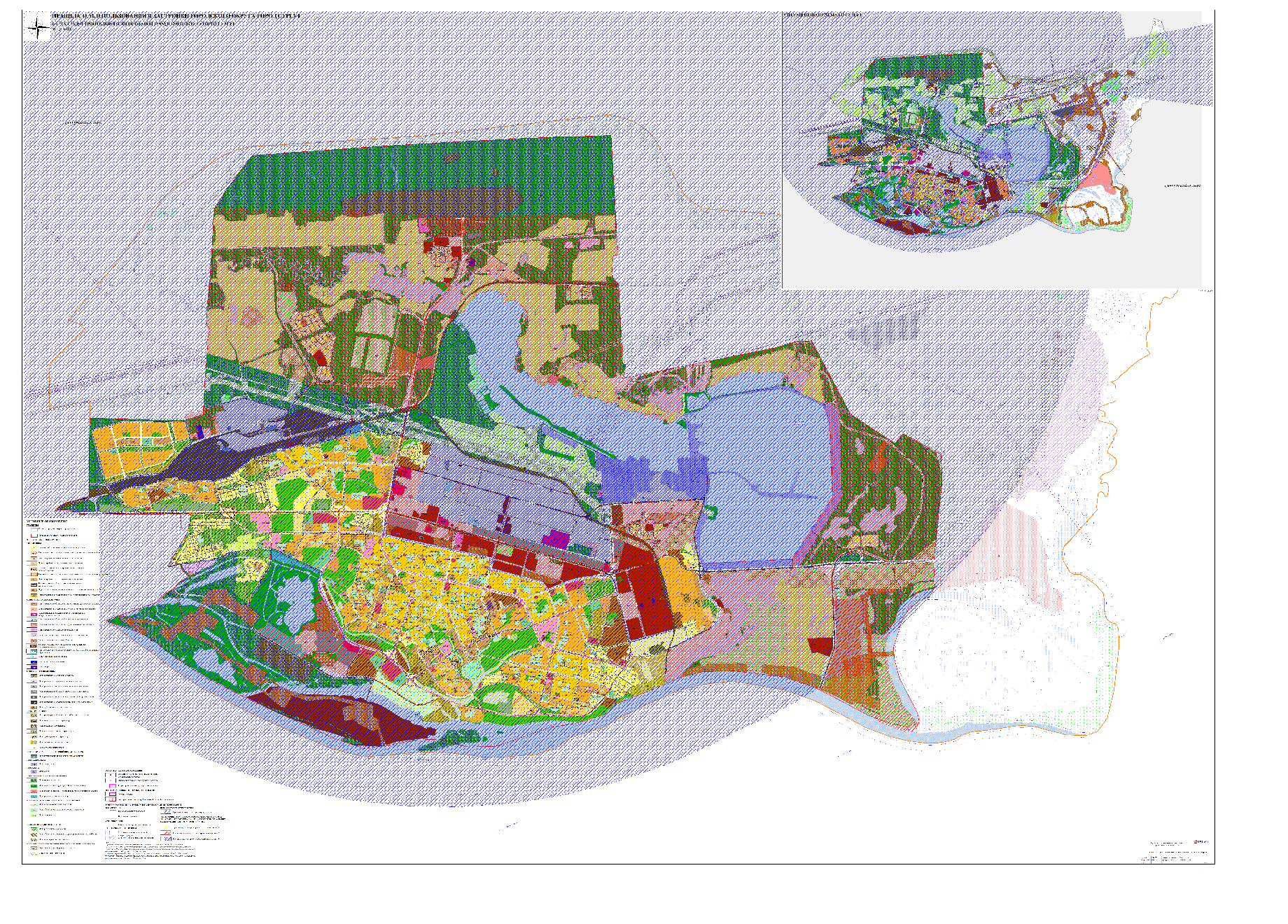 «01»022024№425